Spett.ABRUZZO SVILUPPO S.p.A.Corso Vittorio Emanuele IIN.49, 65121 Pescara (PE)OGGETTO: AVVISO PUBBLICO LIQUIDITA’ (D.G.R. N° 402 del 30.06.2021) Richiesta di variazione COMPAGINE SOCIETARIA ex art. 9 avviso pubblicoIl/la sottoscritta ____________________________________________ nato/a  il ______________ a _____________________________________________Stato/Provincia_____________________  Codice Fiscale ________________________________Residente a __________________Prov (__)  Via _____________________________________________________  n. ______ CAP __________ CHIEDEAl Comitato di gestione l’autorizzazione alla variazione della compagine sociale, come di seguito riportato:A seguito della variazione di cui si chiede l’autorizzazione,  la compagine sociale avrà la seguente formulazioneData 	____________							               Firma 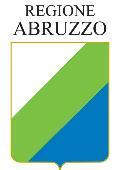 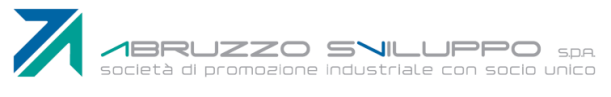 MODULO RICHIESTA VARIAZIONE COMPAGINE SOCIETARIAAVVISO LIQUIDITA’CUP: C99J21021930002ID numerico destinatario intervento:_______________________________in qualità di legale  rappresentante della microimpresa/società di persone/società cooperativa____________________________________________________________________________ con sede in ___________________________ Via___________________________________ n. ______ CAP __________  P.iva ______________________ e  C.f.-_____________________Nome e cognome del socio che detiene la partecipazione Quota societaria detenuta in %Data di nascitaSOGGETTO CEDENTE SOGGETTO CESSIONARIO Nome e cognome dei nuovi sociQuota societaria detenuta in %Data di nascita